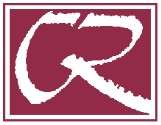 Student Development Leadership GroupJanuary 23, 2017
12:00 – 1:00 pm
SS-104Agenda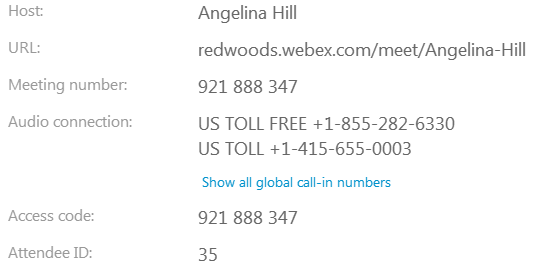 1.0Re-routing main phone tree (Kirt Frischkneckt)Outcome ~ determine the most effective/easy way of directing phones away from the warehouse 12:00 – 12:20 pm3.0Online Education Initiative (OEI) Course ExchangeOutcome ~ determine the impacts on Student Development if we join; determine whether or not Student Development is supportive of joining this year12:20 – 12:45 pm4.0Info SharingShare pertinent information with the group about your program, and identify information to share with your areas12:45 – 1:00 pm